MARCHE A SUIVRE POUR S’INSCRIRE SUR PARISHSOFT 
 pour nouveaux et anciens paroissiens ET AUX ACTIVITÉS JEUNESSEA. QUE VOUS SOYEZ DEJA OU NON INSCRITS À LA PAROISSEConnectez grâce au lien ci-dessous : https://washingtondc.parishsoftfamilysuite.com/Register.aspxRemplir les différents champs demandés des Step 1, 2 et 3Organization : choisir St. Louis de France, WashingtonUser Name : en créer unCliquez sur « Submit Registration »Cliquez sur « I Agree » pour confirmer vos informationsVous recevrez un mail de votre enregistrement à Parishsoft (base de données de la paroisse). Il sera ensuite confirmé entre 1 à 3 jours.  Vous recevrez un 2ème email avec votre Username et mot de passe temporaire.Connectez-vous suivant les indications de ce mail sur votre compte. Il vous sera demandé de changer votre mot de passe temporaire.Puis vous arrivez sur cette fenêtre My Own Churchans votre compte sur ParishSoft  My Own Church																																																																																									- Cliquez sur la tab My Family puis juste dessous Family Detail pour rentrer toutes vos informations ou les compléter en cliquant sur Edit Details. 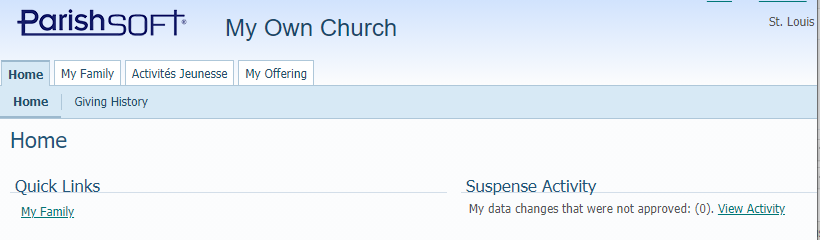 Bien cliquez sur Save or Close avant de fermer toute fenêtre.Remplir la Tab Family Details ; Merci de mettre votre photoRemplir Member Details ou créer les membres de votre famille avec le maximum d’informations pour les tabs : General (school, grade year), Contact (Email, Cell Phone), Sacraments, Misc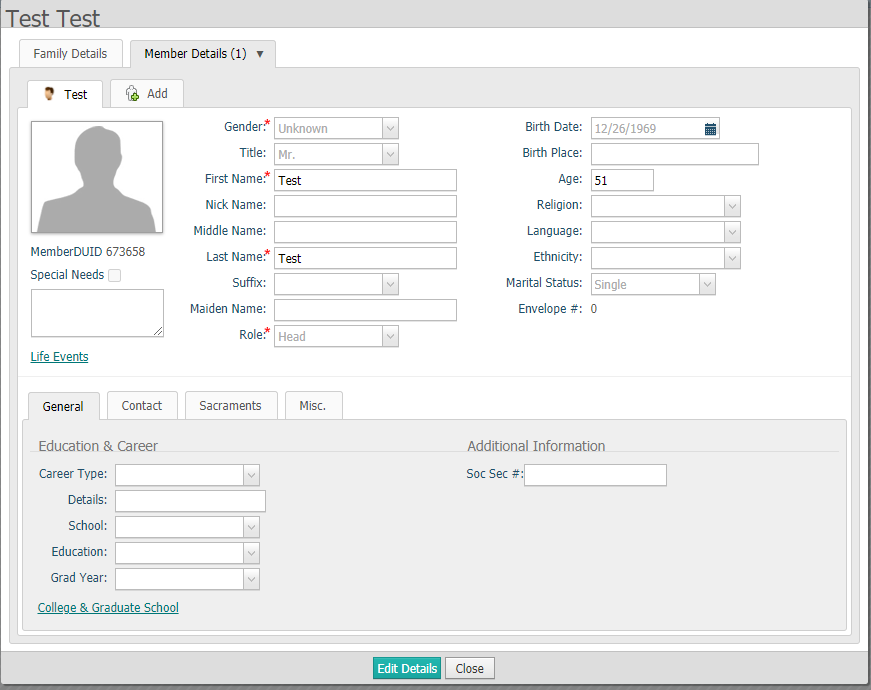 Lien des indications en anglais pour mettre à jour vos données ICI B. INSCRIPTION AUX ACTIVITÉS JEUNESSECliquez sur la tab Activités Jeunesse puis juste dessous Online RegistrationSTEP 1 : Si besoin, mettez à jour vos donnéesSTEP 2 : Select Enrollment Term : 2022-2023STEP 3 : Add Students : choisissez le Student, puis le grade, puis les Class Preferences proposées selon son grade. Puis Save Student. Et même démarche pour chaque enfant.Nouvelle fenêtre ONLINE Registration : vérifiez et cliquez sur Submit RegistrationVos enfants sont pré - inscrits en attente de confirmation, vous recevrez ensuite un email du secrétariat pour les décharges, les copies des certificats de sacrement (si non donnés en 2021-2022) et le montant de la participation financière à faire en ligne ou lors de la journée Forum Jeunesse.